МОУ «Средняя общеобразовательная школа № 28»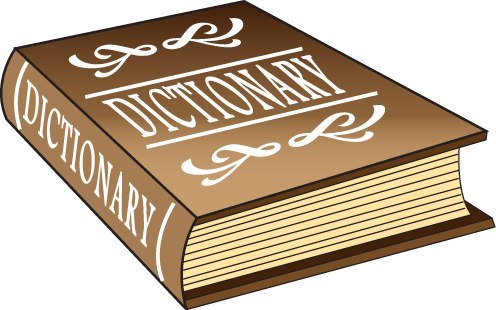 Выполнили: учащиеся 6Б и 6В классаПиняева Наталья и Косова ЛюдмилаНаучный руководитель: учитель английского языкаСтарцева Лилиана ВладимировнаСаранск 2016Что такое «ложные друзья переводчика»?Ложные друзья переводчика или межъязыковы́е омо́нимы - слова, близкие по звучанию и написанию в разных языках, но имеющие различное значение.Первый типОмонимы с абсолютно разным набором лексических значений. Их можно спутать лишь по причине созвучия (типичные омонимы), например болг. булка («невеста»)и рус. булка, нем. Angel («удочка») и рус. ангел.Второй типОмонимы, некоторые лексические значения которых совпадают полностью либо частично за счёт наличия общих признаков, позволяющих отнести эти слова с данными значениями к одной сфере употребления.Именно последний случай связан с наибольшим количеством ошибок при переводе. Например, англ. aggressive имеет не только значение «агрессивный», но и «настойчивый, энергичный». Совпадение первого лексического значения слова aggressive с лексическим значением рус. агрессивный может привести к тому, что, например, при переводе словосочетания англ. aggressive salesman второе значение английского слова (которого нет у русского) проигнорируется, и словосочетание будет переведено как «агрессивный продавец» вместо корректного «настойчивый продавец».Сборник содержит 70 межязыковых омонимов, расположенных в алфавитном порядке.GlossaryAaabstract [ ˈæb.strækt ]— реферат, краткий обзор; помимо: абстрактный;academic [ ˌækəˈdemɪk ]  — учёный, работающий в университетской системе, а не академик (academician) — звание учёного в научной иерархии и ученый, обладающий этим званием; accurate [ ˈækjərət ] — точный, а не аккуратный в значении «опрятный» (tidy); aggressive  [ əˈɡresɪv ] — энергичный, инициативный, а не только агрессивный (например, aggressive salesman); alley  [ ˈæl.i ] — переулок, а не только аллея; blind alley — тупик; anecdote [ ˈæn.ɪk.dəʊt ] — интересный или поучительный случай из жизни известных людей, а не анекдот в современном значении слова (joke);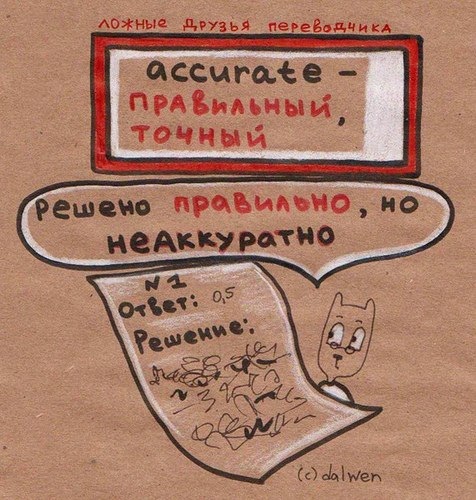 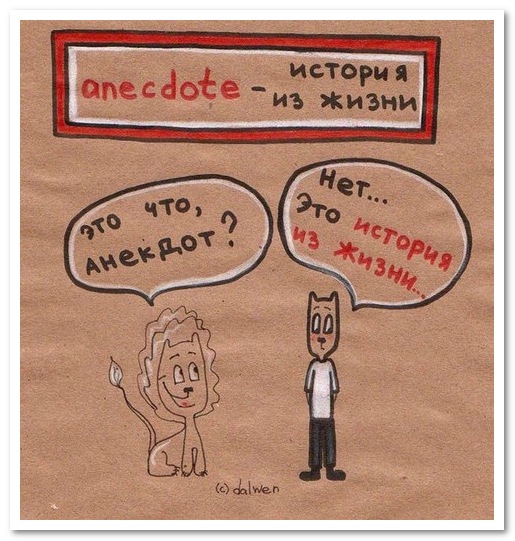 argument [ ˈɑːɡjumənt ] — также спор, а не только аргумент;artist [ ˈɑːtɪst ] — художник, живописец, а не только артист.Bbbrilliant [ ˈbrɪliənt ] — блестящий, а не бриллиантовый; ball [ bɔːl ]— мяч; бал, а не балл (point);balloon [ bəˈluːn ]— воздушный шарик; аэростат, воздушный шар, а не  баллон (tank, container, cylinder, bottle);business [ ˈbɪznəs ]  — дело; спец. зоол. стая хорьков (a business of ferrets); помимо: бизнес;button [ ˈbʌtn ]— пуговица; кнопка, а  не батон (loaf).Ссcabinet [ ˈkæbɪnət ] — шкаф (а также Кабинет Министров), но не кабинет (комната); chef [ ʃef ] — шеф-повар (а не шеф — chief, boss, patron); collector [ kəˈlek.tə ] — коллекционер, а не только коллектор; compositor [ kəmˈpɒzɪtə ] — наборщик, а не композитор (composer, musician); conductor [ kənˈdʌktə ] — дирижёр, гид, проводник (электропроводный материал), а также ж.-д. проводник, погонщик, дирижёр, интендант, а не только кондуктор.Dd decade [ ˈdekeɪd ] — 10 лет (а не Декада − 10 дней); director [ dəˈrektə(r) ] — глава, режиссёр, дирижёр, духовный отец (не только директор, руководитель компании); date [ deɪt ]— свидание (особенно: романтическое свидание); персона, которой назначено свидание; финик, финиковая пальма; пора, эпоха; помимо: дата;dome [ dəʊm ]— купол; никогда: дом/Eeepisode [ ˈepɪsəʊd ] 1 — часть 1, выпуск 1, серия 1 (не только эпизод 1); elemental[ ˌelɪˈmentəl ] — стихийный; никогда: элементарный (elementary).Fffigure — чеpтёж, иллюстрация; цифра; число (не только фигура); fabric — фабрикат, ткань, текстура, структура; устар. сооружение, возведение [зданий]; никогда: фабрика (factory, mill);family — семья; никогда: фамилия (surname, family name, last name).Gggallant — храбрый (не только галантный); general — основной, общий, обычный (не только генеральный); genial — приветливый, радушный; добродушный, сердечный, добрый; реже: гениальный (of genius).Eeintelligent — разумный, сообразительный; никогда: интеллигент (intellectual); интеллигентный (cultured).Lllift — поднятие, подъём, поднимать, повышать (а не только лифт — elevator (амер, кан.), lift(брит). также означает украсть, стянуть, стащить); list — список; вносить в список; мор. крен, крениться (tip); никогда: лист растения (leaf); лист бумаги (sheet);look — взгляд,выражение лица, вид, внешность, наружность, облик; никогда: лук (onion овощ; bow [bəu] оружие).Mmmagazine — журнал (не научный), а не магазин — shop, store; master — хозяин (а не только мастер); mystery — тайна, и лишь в редких случаях мистерия.Nnnovel — роман (чаще, чем новелла); это слово очень часто переводят неправильно; nature — природа, естество, свойство; помимо: натура [характер]; никогда: худож. натура (model);noisy — громкий, шумный; никогда: назойливый (pushy, bothersome).Oooriginal — настоящий, подлинный, изначальный (не только оригинальный).Pp paragraph — не только параграф, но и абзац; party — также и вечеринка (не только партия); patron — спонсор, уважаемый клиент (а не патрон), не только в значении босса; perch – усесться, взгромоздиться, а не печь;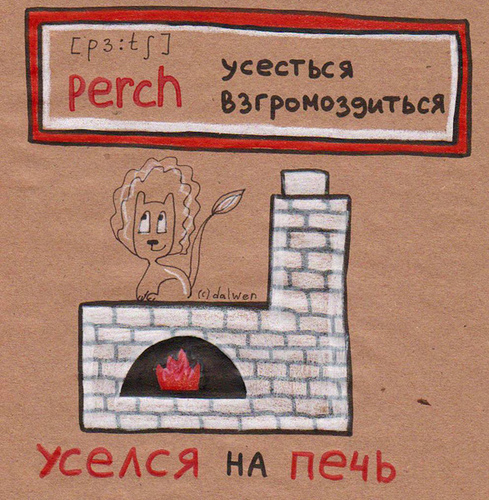 principal — директор школы, колледжа, ректор ВУЗа, а также ведущий актёр или солист в труппе (а не принципиальный — principle).Rrrealize — чётко представлять, осознавать (а не только реализовывать); regular — нормальный, обычный, стандартный (а не только регулярный; regular water — простая (питьевая) вода, а не регулярная); receipt — квитанция; приём, получение; поступление чего-л.; никогда: мед. рецепт (prescription), кулин. рецепт (recipe);romance — рыцарский стихотворный роман (не только романс);монарших кровей; никогда: рояль (grand piano, concert piano).Sssilicon — кремний (а не силикон — silicone). См. Силиконовая долина — ошибочное, но общепринятое в русском языке название;student — учащийся вообще, а не только студент; sympathetic — сочувствующий, сочувственный (а не только «симпатичный»); Tttablet — планшет; (ист.) скрижаль, каменная табличка; помимо (особ. брит.): таблетка (pill);technique — способ, методика, метод; также техника в смысле «набор приёмов» (техника в прямом смысле обозначается словом technics).Uuuniversal — всемирный, а не только универсальный.Vvvirtual — действительный, фактический, а не только виртуальный.Wwwagon — (брит. waggon) телега, тележка; никогда: вагон (car, carriage);wallet — бумажник, кошелёк; уст. котомка; никогда: валет (knave, jack)Список использованных источников.Рум Р.У. Адриан. Лингвострановедческий словарь Великобритании. М.: Русский язык, 2002.  Ушаков Д.Н. Большой толковый словарь современного русского языка. М.: Альта-Принт, 2006.Словарь иностранных слов. М.: Русский язык, 2007    https://ru.wiktionary.org/wiki/Приложение:Ложные_друзья_переводчика_(английский)